Healthy lunchMy favourite lunch is fish fingers on brown bread and some fruit on the side of my plate it is so tasty!!!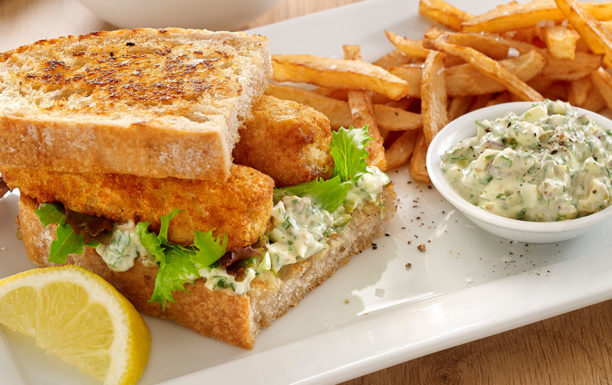 By Jenny Keeling 